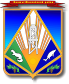 МУНИЦИПАЛЬНОЕ ОБРАЗОВАНИЕХАНТЫ-МАНСИЙСКИЙ РАЙОНХанты-Мансийский автономный округ – ЮграАДМИНИСТРАЦИЯ ХАНТЫ-МАНСИЙСКОГО РАЙОНАП О С Т А Н О В Л Е Н И Е(ПРОЕКТ)от __.__.2019                                                                                                  № __г. Ханты-МансийскВ соответствии с Федеральным законом от 21 июля 2007 года № 185-ФЗ «О Фонде содействия реформированию жилищно-коммунального хозяйства», с учетом постановления Правительства Ханты-Мансийского автономного округа – Югры от 1 апреля 2019 года № 104-п «Об адресной программе Ханты-Мансийского автономного округа – Югры по переселению граждан из аварийного жилищного фонда на 2019 – 2025 годы» (с изменениями на 20.06.2019), на основании Устава Ханты-Мансийского района: 1. Внести в приложение к постановлению администрации Ханты-Мансийского района от 11.07.2019 №184 «Об утверждении адресной программы Ханты-Мансийского района «Переселение граждан из аварийного жилищного фонда на 2019 – 2025 годы» следующие изменения:В разделе 4:Абзац седьмой изложить в следующей редакции:«Переселение жителей аварийных домов в другие благоустроенные жилые помещения должно быть осуществлено не позднее 
1 сентября 2025 года. В первоочередном порядке подлежат переселению граждане из многоквартирных домов, которые расположены на территории муниципального образования и год признания которых аварийными и подлежащими сносу или реконструкции предшествует годам признания аварийными и подлежащими сносу или реконструкции других многоквартирных домов, расположенных на территории этого муниципального образования, а также из многоквартирных домов при наличии угрозы их обрушения или при переселении граждан на основании вступившего в законную силу решения суда. В случае если несколько многоквартирных домов, признанных аварийными и подлежащими сносу или реконструкции в разные годы, расположены в границах одного элемента планировочной структуры (квартала, микрорайона) или смежных элементов планировочной структуры, переселение граждан из этих домов может осуществляться в рамках одного этапа настоящей Программы.».Абзацы восемнадцатый, девятнадцатый изложить в следующей редакции:«проведение работы на системной основе работы, по информированию собственников жилых помещений в аварийных многоквартирных домах о реализации Адресной программы переселения с использованием всех доступных средств массовой информации, включая официальные сайты администрации Ханты-Мансийского района и органов местного самоуправления сельских поселений (при наличии) в информационно-телекоммуникационной сети Интернет, официальное печатное издание Ханты-Мансийского района, печатные издания, имеющие широкое распространение на территориях муниципального района, сайты в сети Интернет и печатные издания ассоциаций товариществ собственников жилья и жилищно-строительных кооперативов, ассоциаций и (или) саморегулируемых организаций управляющих организаций, телевидение, радио и иные электронные средства массовой информации;предоставление в связи с переселением граждан из жилищного фонда, признанного аварийным и непригодным для проживания, жилых помещений по договорам социального найма, найма жилых помещений специализированного жилищного фонда, найма жилых помещений жилищного фонда коммерческого использования.».В разделе 5:Абзацы одиннадцатый, двенадцатый изложить в следующей редакции: «При этом финансирование расходов, связанных с приобретением жилых помещений у застройщиков по цене свыше размера предельной стоимости 1 кв. метра общей площади жилого помещения, установленной Министерством строительства и жилищно-коммунального хозяйства Российской Федерации, у лиц, не являющихся застройщиками, по цене свыше трех четвертей предельной стоимости 1 кв. метра, установленной Министерством строительства и жилищно-коммунального хозяйства Российской Федерации, осуществляется за счет средств бюджета автономного округа и средств бюджета Ханты-Мансийского района.Обеспечение жилищных прав собственников жилых помещений в многоквартирных жилых домах, признанных аварийными и подлежащими сносу или реконструкции, осуществляется в соответствии со статьей 32 Жилищного кодекса Российской Федерации.».Дополнить абзацами тринадцатым, четырнадцатым, пятнадцатым следующего содержания:«Размер возмещения за изымаемое жилое помещение, выплачиваемого в соответствии со статьей 32 Жилищного кодекса Российской Федерации, определяется согласно отчетам об оценке рыночной стоимости жилых помещений, определенной независимым оценщиком, в соответствии с Федеральным законом от 29 июля 1998 года № 135-ФЗ «Об оценочной деятельности в Российской Федерации.Средства на снос аварийного жилищного фонда, оценку рыночной стоимости изымаемого у собственника жилого помещения предусматриваются сельскими поселениями Ханты-Мансийского района – соисполнителями настоящей Программы в составе расходов бюджетов сельских поселений на плановый период.Предоставляемые жилые помещения гражданам, занимающим жилые помещения по договору социального найма, должны быть равнозначны как по общей площади, так и по количеству комнат ранее занимаемым жилым помещениям. Если предоставить равноценное по площади жилое помещение ввиду его отсутствия у застройщиков или лиц, не являющихся застройщиками домов, в которых расположены эти помещения, не представляется возможным, то предоставляется жилое помещение большей площади. При этом финансирование расходов, связанных с предоставлением гражданам жилых помещений большей площади ранее занимаемых жилых помещений, осуществляется за счет средств бюджета автономного округа и средств бюджета Ханты-Мансийского района.».Опубликовать (обнародовать) настоящее постановление в газете «Наш район» и разместить на официальном сайте администрации Ханты-Мансийского района.Настоящее постановление вступает в силу после его официального опубликования (обнародования). Контроль за выполнением постановления возложить 
на заместителя главы района, директора департамента имущественных и земельных отношений администрации Ханты-Мансийского района.Глава Ханты-Мансийского района                                                  К.Р. МинулинО внесении изменений в постановление администрации Ханты-Мансийского района от 11.07.2019 №184 «Об утверждении адресной программы Ханты-Мансийского района «Переселение граждан из аварийного жилищного фонда на 2019 – 2025 годы» 